Deanne 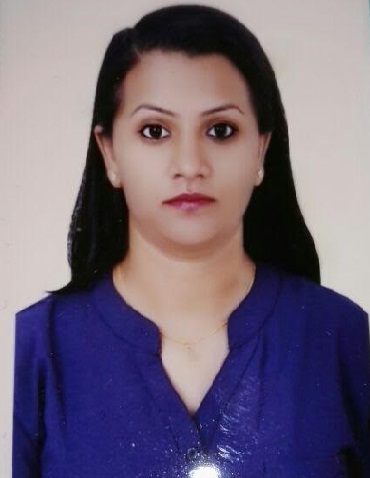 C/o-Phone: +971503718643Email: Deanne.339664@2freemail.com SUMMARYI am a well presented, intelligent and highly focused individual who is keen on a career related to customer service industry. I possess over 4 years of work experience and a record of delivering great service, achieving targets, as well as recognizing and developing opportunities, doing all of this whilst contributing to the overall performance of a team.  I am able to work alone or as part of a group, and understand the importance of valuable customer service and of creating a good impression with patrons.  I am experienced in greeting people at a welcome desk, serving over a counter or discussing in detail a client’s needs over the telephone. My objective is to work in a dynamic company, which will foster growth and encourage personal development. KEY SKILLSCustomer interaction Product demonstration Query resolution Customer careRelationship buildingOffice administration Conflict resolutionAttention to detail Communication skills Good IT knowledge Presentation skills PROFESSIONAL EXPERIENCECUSTOMER SERVICE Executive						                January 2015–January 2017Aramex Emirates LLC , Dubai , UAE                     Aramex is a leading global provider of comprehensive logistics & transportation solutions. It is a company rapidly evolved into a global brand recognized for its customized services & innovative multi-product offering such as domestic express delivery, freight forwarding, logistics & warehousing, records & information management solutions, e-business solutions & online shopping services.Handling a huge network of customers within & out of UAEDeveloping and maintaining good working relationships with clients& team membersProviding quotations on clients inquiries on shipmentsDelivering good customer service by responding swiftly to queries and concerns from clients& maintaining a continuity in businessMaintaining detailed knowledge of new and existing products by liaising with colleaguesHandling complaints , inquiries , quotations & coordinating with different departments when and where requiredCUSTOMER SERIVICE OFFICER 						September 2012 –December 2014AIA Insurance Lanka Plc, Colombo, Sri LankaAIA Group Limited and its subsidiaries comprise the largest independent publicly listed pan-Asian life insurance group with operations in 16 markets in Asia Pacific.Handling a network of customers Developing and maintaining good working relationships with clientsGuiding and assisting customers during claim intimation and other general insurance related servicesIncreasing profitability of existing product lines by encouraging clients to use added value services wherever possibleDelivering good customer service by responding swiftly to queries and concerns from clientsMaintaining detailed knowledge of new and existing products by liaising with colleaguesMeeting promotional targets CUSTOMER SERIVICE REPRESENTATIVE						March 2012 – August 2012Firstsource – Dialog Solutions (Pvt) Ltd, Colombo, Sri LankaFirstsource-Dialog Solutions is a joint venture between Firstsource Solutions, a leading global Business Process Outsourcing services provider and Sri Lanka based Dialog Telecom Axiata PLC, Sri Lanka's largest and fastest growing telecom company.Greet customers warmly and ascertain problem or reason for calling.Resolve customer complaints and coordinate escalations.Liaising with the assigned retail stores regarding placement of orders, refunds, or exchanges.System related coordinationInform customer of deals and promotions.Work with customer service manager to ensure proper customer service is being delivered.PROFESSIONAL QUALIFICATIONS & SKILLSDiploma in English Language at Aquinas College of Higher Studies – Colombo, Sri LankaDiploma in ICT at IDM City Campus – Sri LankaComputer Skills – MS Office – Word, Excel, Powerpoint, Outlook, Internet & Web Designing, EDUCATIONGeneral Certificate of Education – Advance Level ExaminationEnglish – (A), Economics – (C), Business Studies – (S), Logic & Scientific Method – (S)GCSE’s English – (A), Business & Accounting – (B), Mathematics – (S), Science – (S)Personal DetailsDate of Birth		: 	27th August 1992Gender		:	FemaleNationality 		:	Sri LankanLanguages		: 	English and SinhalaReligion		:	Roman CatholicReferences		: 	On Request